1. Kaj potrebujejo za življenje živa bitja? Naštej.vodahranasvetlobatoplotazrakprostor2. Pobarvaj kroge pred umetnimi življenjskimi okolji z rdečo barvo, pred naravnimi pa z zeleno barvo.     gozd		                        travnik        	                   jezero     gore		                       park	                            potok      morje		                       sadovnjak   	                   vrt3. Obkroži le tiste živali in rastline, ki živijo v ali ob REKI:4. V razpredelnico napiši 2 rastlini in 2 živali značilni za posamezno življenjsko okolje.5. Rastline in živali so med seboj povezane. Dopolni prehranjevalno verigo z besedo ali sliko. 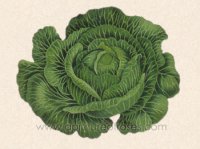 6. Obkroži vse pravilne prehranjevalne verige:list - jež - polž - podlasicalist - gosenica - hrošč - sinica – orelcvet – metulj- sova – sinicasolata - gosenica - srakaS katerim živim bitjem se začnejo vse prehranjevalne verige?   Z rastlino.7. Dopolni povedi!Novo človeško življenje se prične z združitvijo      moške      in   ženske       spolne              celice. Otrok se razvija v materinem telesu  9 mesecev. Nosečnost se konča s  porodom . Dojenčkova prva hrana je materino  mleko. Mama ga  doji. Če se otrok rodi predčasno, mu pravimo nedonošenček.8. Čigav življenjski krog je opisan? Dopolni!9. Ali je res? Obkroži DA ali NE.Nova rastlina zraste iz semena.                                                      DA        NE Rastline  potrebujejo za življenje samo vodo in hrano.                   DA        NE Živali si hrano izdelajo same.                                                          DA        NE Poginule živali so hrana drobnim živim bitjem.                                 DA        NE Ljudje smo samo mesojedci.                 			               DA       NE mucaščukamorski peskonjčloveška ribicapostrvvodni drsalecmedvedžirafarobidelipapingvinŽivljenjsko okoljeRastlineŽivaliPARKtulipanivevericaPARKhrastpticeGOREencijanorelGOREplanikakozorogJEZEROlokvanjlabodJEZEROvrbaracaŽivljenjski krog živaliSe izvali ali skoti, raste in se razvija, se razmnožuje, se stara, pogine in se razgradi.Življenjski krog človekaSe rodimo, rastemo, razvijamo, razmnožujemo, staramo in umremo.Življenjski krog rastlineKali, raste, cveti, se plodi, se posuši in razgradi.